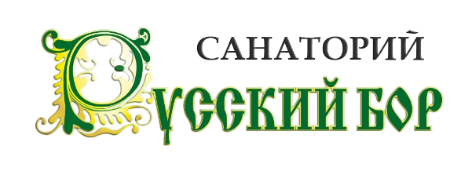 Приложение 1К приказу ООО Санаторий «Русский бор»От 03.03.2023г. № 9ПРАВИЛА ПОСЕЩЕНИЯ БАССЕЙНАОбщие положенияНастоящие правила (далее — Правила) разработаны в соответствии с Национальным стандартом Российской Федерации «Услуги населению. Услуги бассейнов. Общие требования» -ГОСТ Р 57015-2016 от 01.01.2017г., СанПин 1.2.3685-21 «Гигиенические нормативы и требования к обеспечению безопасности и (или) безвредности для человека факторов среды обитания», санитарных правил СП 2.1.3678-20 "Санитарно-эпидемиологические требования к эксплуатации помещений, зданий, сооружений, оборудования и транспорта, а также условиям деятельности хозяйствующих субъектов, осуществляющих продажу товаров, выполнение работ или оказание услуг", ГОСТ Р 52025-2003 «Услуги физкультурно-оздоровительные и спортивные. Требования безопасности потребителей.».Правила направлены на обеспечение безопасного пребывания Отдыхающих в бассейне ООО Санаторий «Русский бор» (далее - Санаторий) и являются обязательными к исполнению без исключения для всех гостей (как проживающих на территории Санатория, так и посетителей бассейна из города). С этой целью они устанавливают права и обязанности Отдыхающих, определяют механизм реализации этих прав, а также устанавливают ряд запретов, не допускающих такие действия граждан, которые могут причинить вред им самим и другим лицам.Гости Санатория посещают бассейн по назначению врача-терапевта в соответствии с объёмом приобретённой путёвки, разового талона или абонемента.Для безопасности всех Гостей непосредственно в зале бассейна и на стойке регистрации Водолечебницы ведётся видеонаблюдение.Продолжительность одного сеанса (время нахождения в воде) составляет 45 минут.Гостям и сопровождающим их лицам запрещено проходить на территорию бассейна в состоянии алкогольного или наркотического опьянения, а также под влиянием психотропных и иных сильнодействующих веществ, а также лицам, страдающим инфекционными или другими заболеваниями, передающимися путём прямого контакта или воздушно-капельным путём.Режим работы и отдельные ограниченияИнформация о временных изменениях режима работы бассейна выкладывается на информационных стендах корпусов и на стойке регистрации Водолечебницы.Бассейн осуществляет работу в соответствии с Графиком, утверждённым генеральным директором Санатория.Бассейн предназначен для лиц, достигших возраста 14 лет. Посещение бассейна детьми с 14 по 17 лет включительно допускается только в сопровождении взрослых (родителя, опекуна, законного представителя), даже с учетом навыков плавания.Лица любого возраста, не умеющие плавать, в бассейн не допускаются!Беременные женщины (на любом сроке беременности) допускаются к плаванию при предъявлении справки от врача-акушера-гинеколога об отсутствии противопоказаний для занятия плаванием.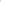 Лица старше 70 лет допускаются к плаванию только по направлению врача-терапевта при условии ежедневного контроля артериального давления ДО и ПОСЛЕ плавания, с обязательным контролем за их плавательной терапией работниками бассейнаМедицинские требованияДля совершеннолетних Гостей медицинское заключение о состоянии здоровья, терапевтический осмотр и заключение о допуске либо запрете посещения бассейна с указанием рекомендуемых физических нагрузок осуществляет врач-терапевт Санатория.Администратор стойки регистрации Водолечебницы имеет право направить Гостя в медицинскую часть в случае визуального сомнения о состоянии здоровья, для проведения телесного осмотра независимо от наличия у него медицинской справки из другого бассейна или медицинского учреждения. При выявлении нарушения целостности кожных покровов, наличия грибковых заболеваний и симптомов респираторных заболеваний (кашель, насморк, чихание) врач-терапевт имеет право не допустить Гостя к плаванию в бассейне.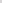 При наличии медицинских ограничений к занятиям плаванием, либо плохом самочувствии, утомлении, Гость обязан сообщить об этом администратору стойки регистрации Водолечебницы и отказаться от посещения бассейна ( СанПин 2.1.2.1331-03).Для посещения бассейна при себе Гость должен иметь: купальный костюм (плавки), шапочку для плавания, банные принадлежности (мочалка, полотенце), одноразовые тапочки или сланцы.Отдыхающие, чьи купальные костюмы не соответствуют требованиям (шорты, бриджи, футболки, буркини, шапочки для душа и прочее), к плаванию в бассейне не допускаются.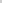 Перед входом в бассейн необходимо тщательно вымыться под душем с мылом и мочалкой без купального костюма, смыть косметику, тушь, помаду. Закрыть за собой душ. Одеть купальный костюм, шапочку (резиновая, обрабатываемая).В бассейн спускаться по лестнице, с бортика не прыгать.После плавания ополоснуться под душем в течении 3-5 минут, отжать купальник, обтереться полотенцем и покинуть душевую.Запрещено приносить в душевую бассейна скрабы и крема, мыть голову, стирать купальник, приходить без сменной обуви.Порядок оплатыВсе Гости обязаны ознакомиться с настоящими Правилами до начала пользования услугами.После ознакомления с Правилами посещения бассейна, получения необходимого объёма информации от сотрудников Санатория, Отдыхающие приобретают право на посещение бассейна.Для детей в возрасте от 14 по 17 лет включительно (для дополнительного плавания) разовый талон или абонемент приобретает взрослый сопровождающий (родитель, опекун или законный представитель).Приобретая разовый талон или абонемент на посещение бассейна Гость в письменном виде подтверждает, что ознакомлен с Правилами посещения бассейна; дает согласие на обработку своих персональных данных; дает информированное добровольное согласие на предоставление медицинских услуг бассейна (лечебное плавание, гидротермотерапия), а также подтверждает, что он и его несовершеннолетние дети не имеют медицинских противопоказаний для занятий плаванием и полностью принимает на себя ответственность за жизнь и здоровье детей (ребенка).